刘志明位于萍乡市湘东区峡山口街道办事处砚田居委会一幢住宅楼实地查勘照片建筑物外立面、临路及院落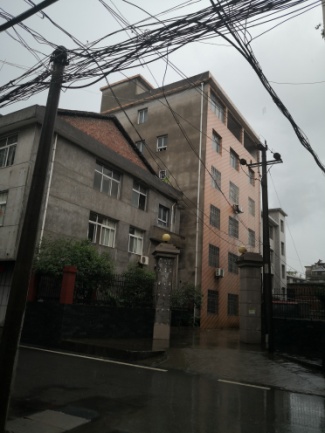 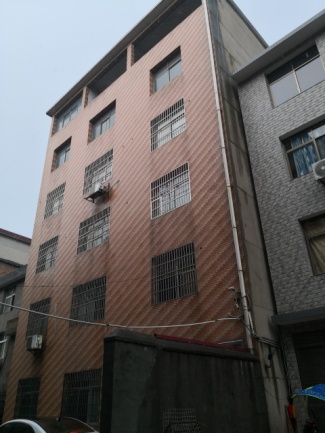 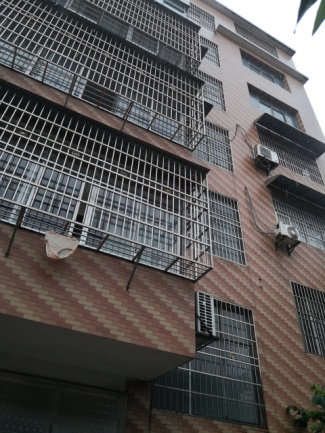 建筑物外立面                   建筑物外立面                  建筑物外立面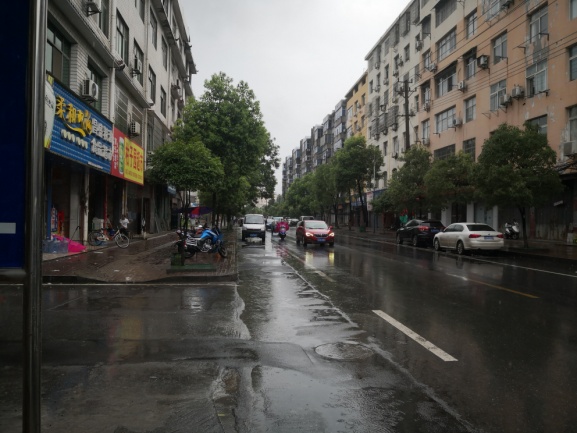 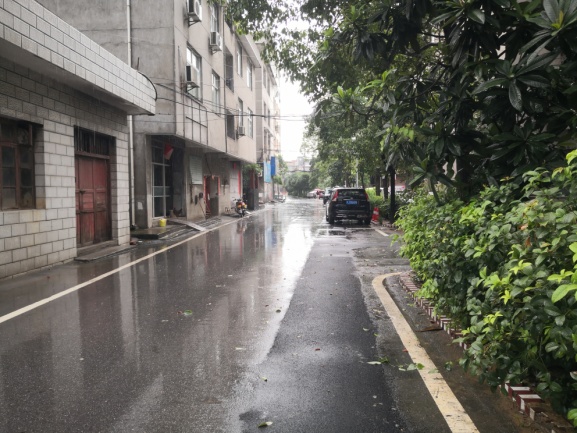 四通路                                          支路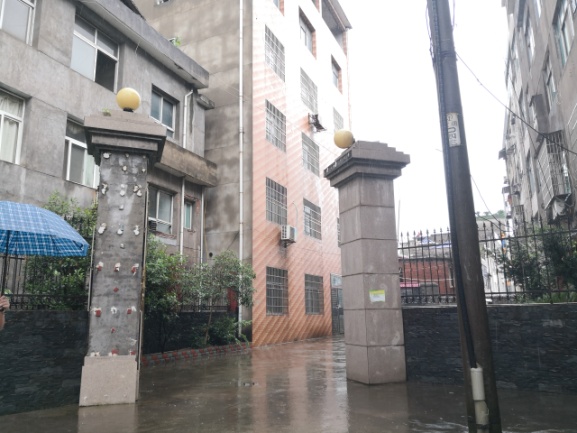 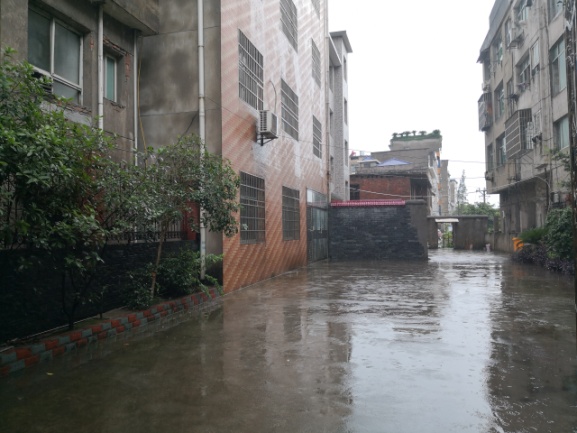 入口                                                   院落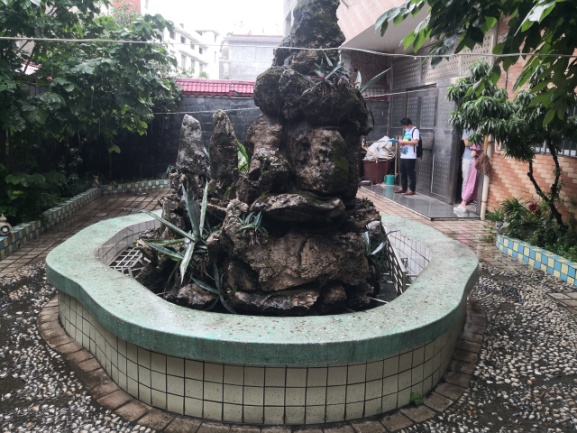 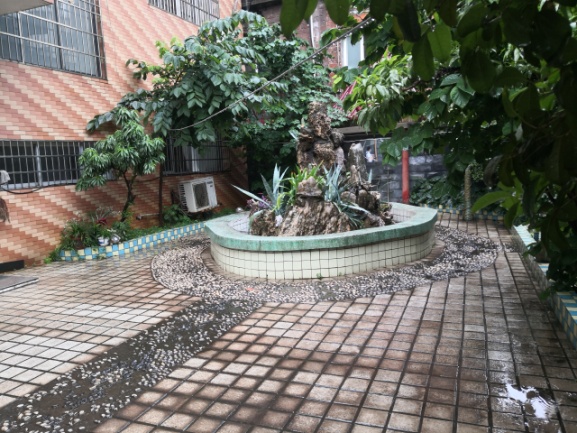 院落                                                 院落第一层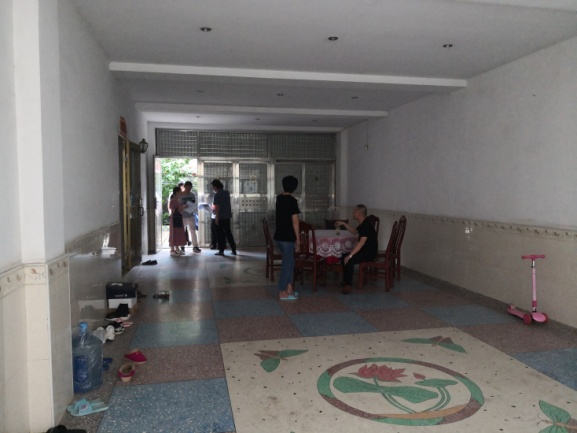 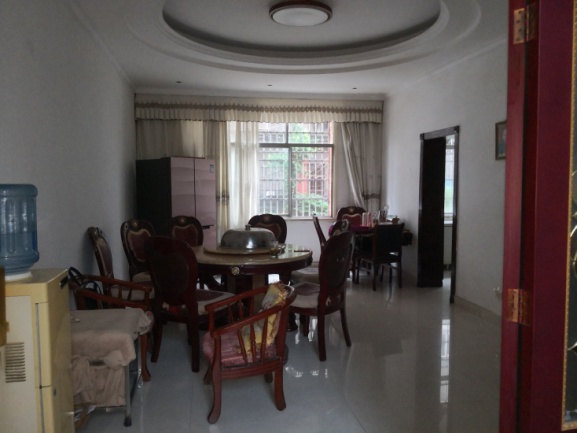 1层客厅                                         1层餐厅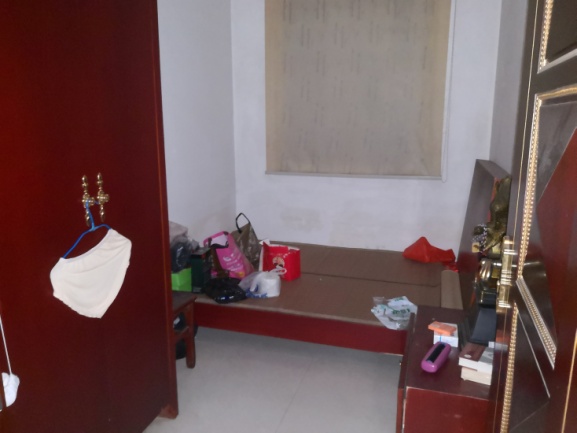 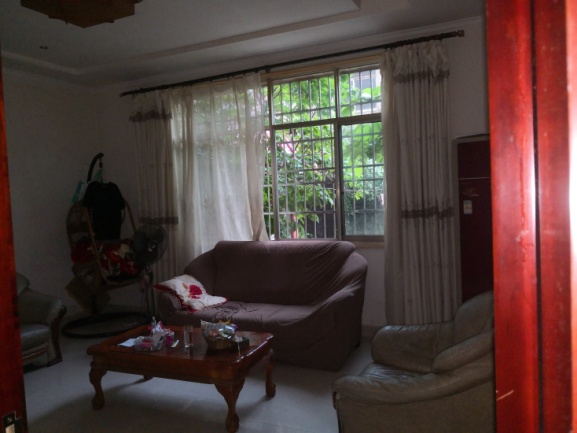 1层房间                                         1层房间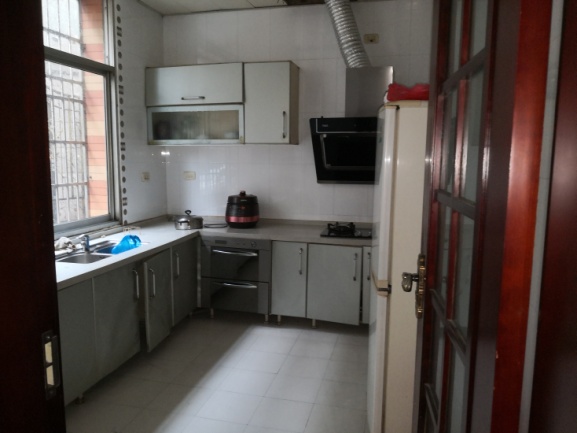 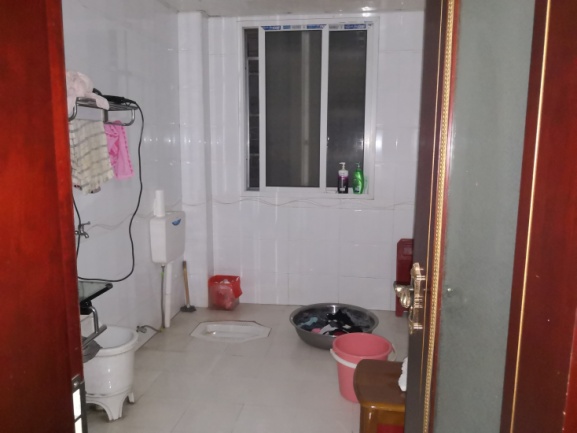 1层厨房                                         1层卫生间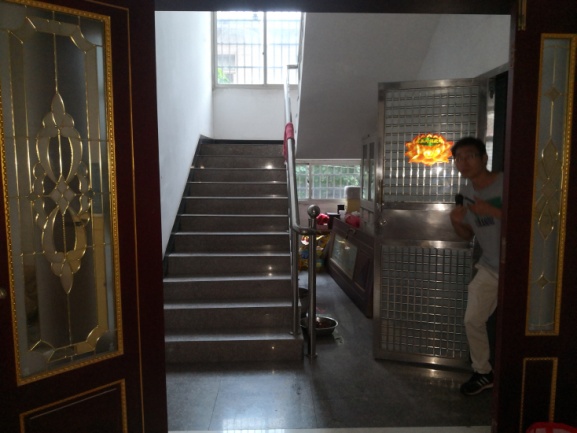 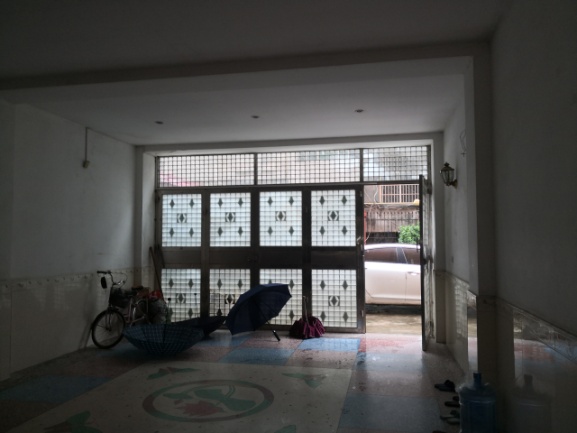 楼梯间                                              入户第二层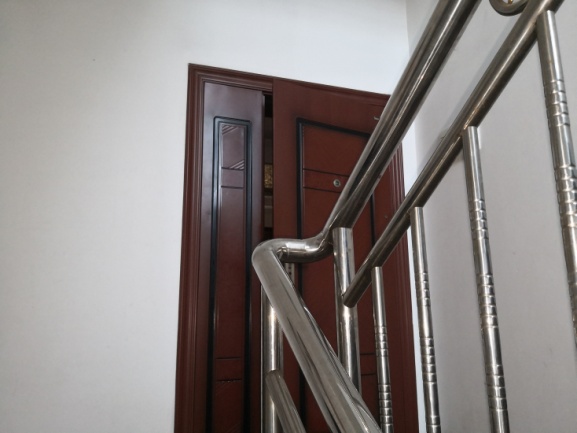 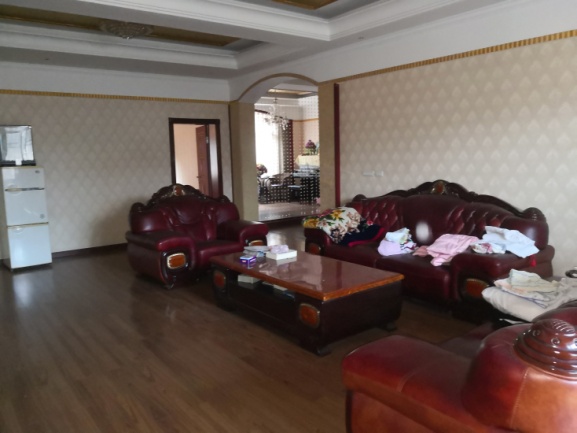 2层入户门                                     2层厅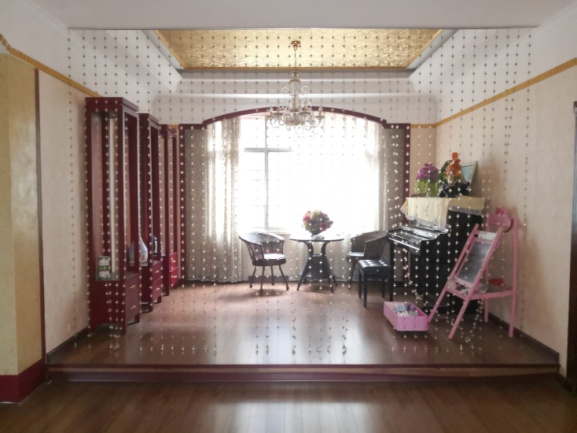 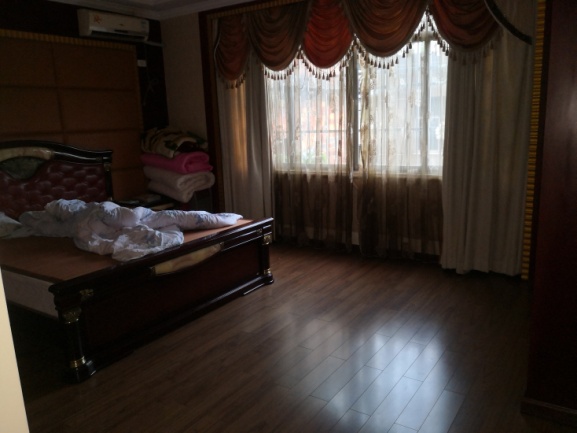 2层厅                                             2层房间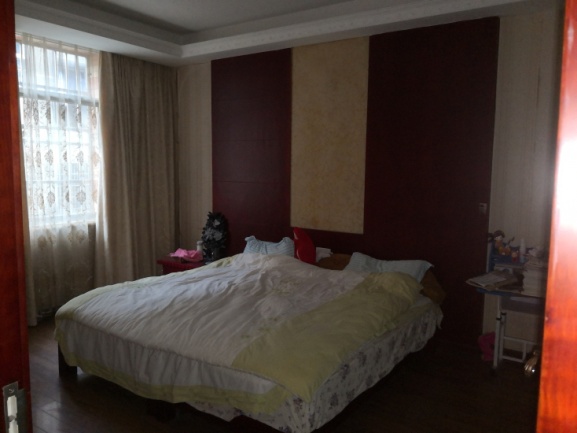 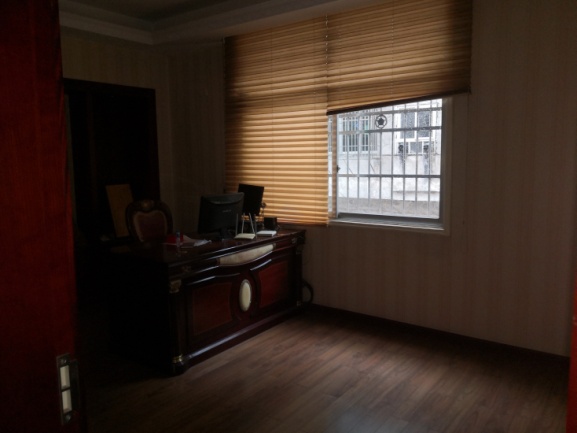 2层房间                                           2层房间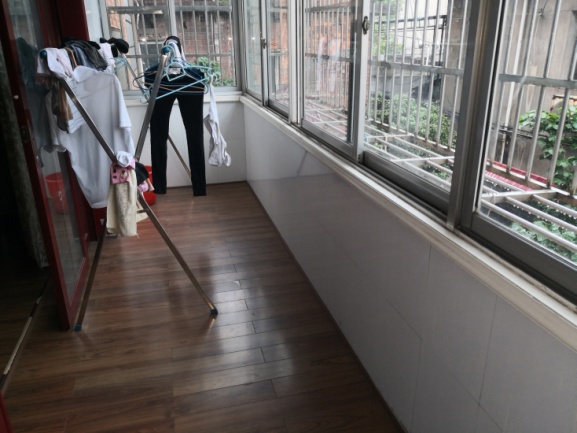 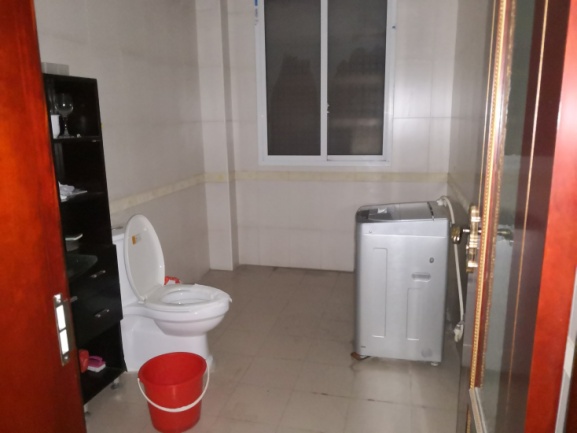 阳台                                            卫生间第三层、第四层（复式楼）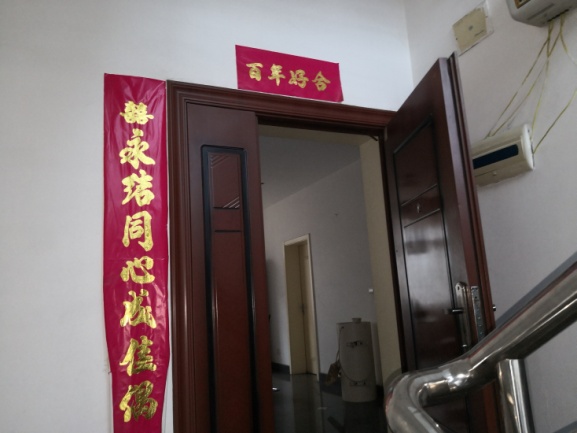 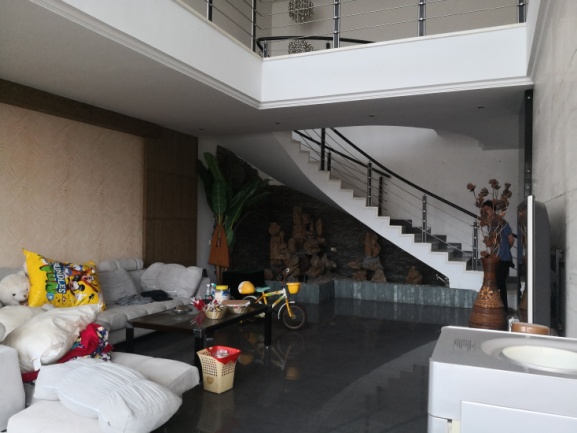 3层入户门                                           3层客厅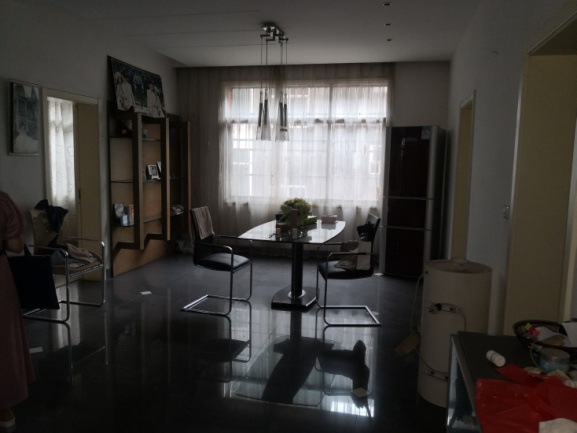 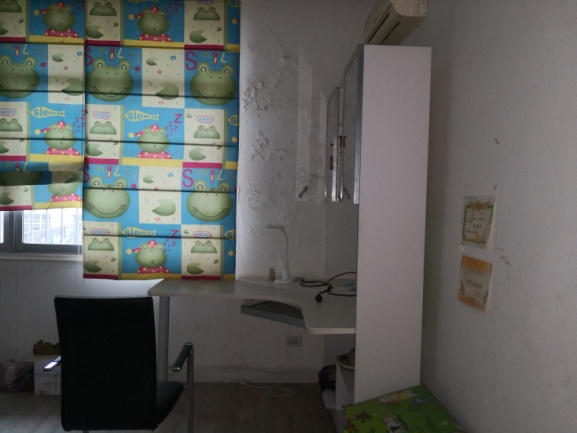 3层厅                                           3层房间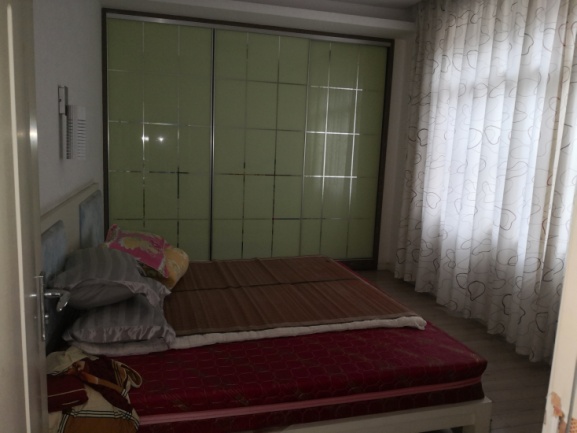 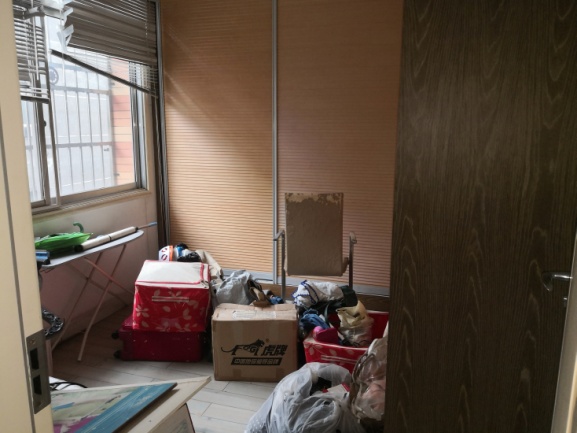 3层房间                                         3层房间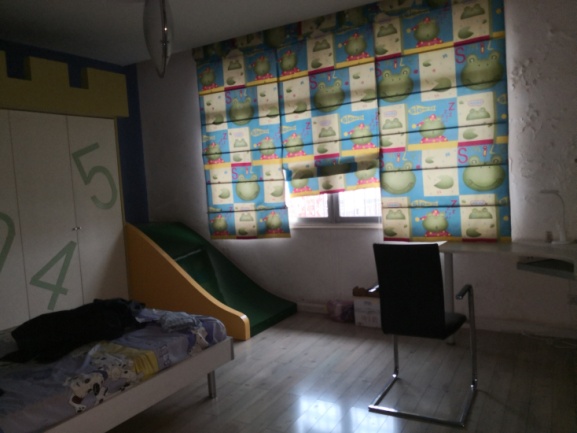 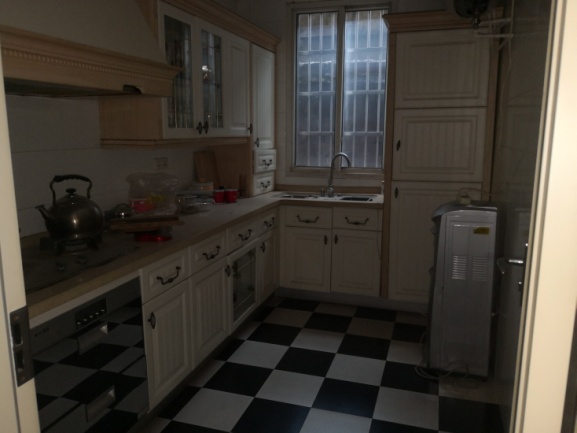 3层房间                                         3层厨房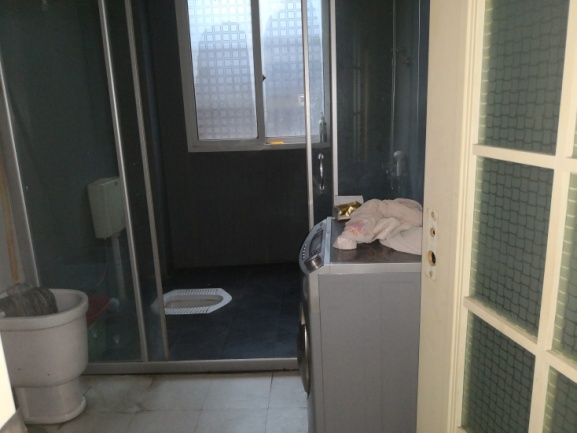 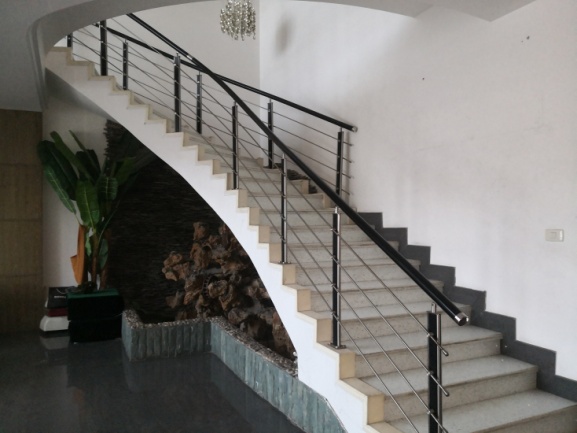 3层卫生间                                         3层室内楼梯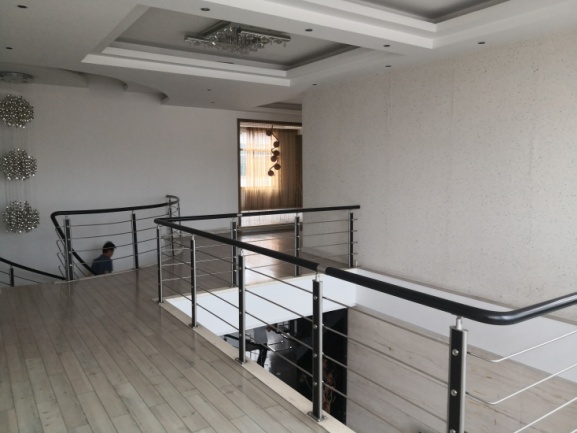 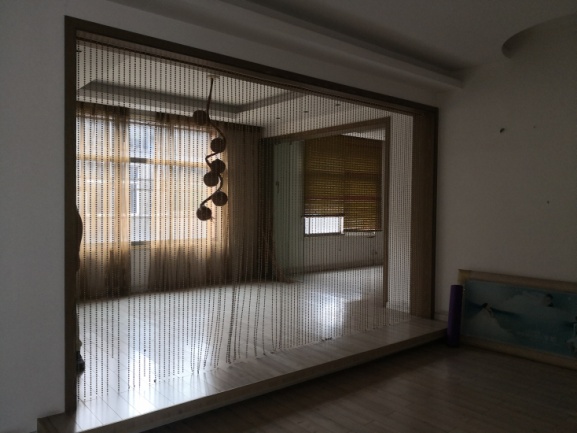 4层厅                                              4层厅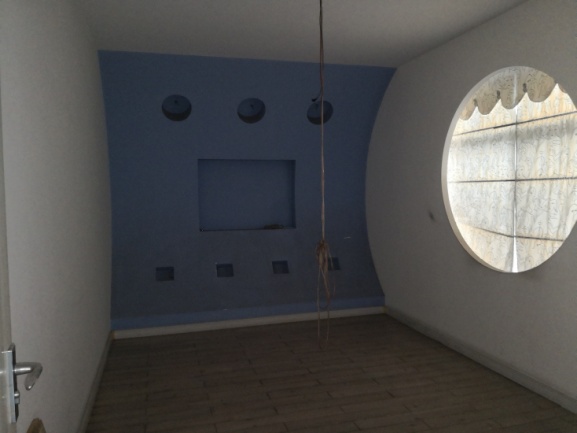 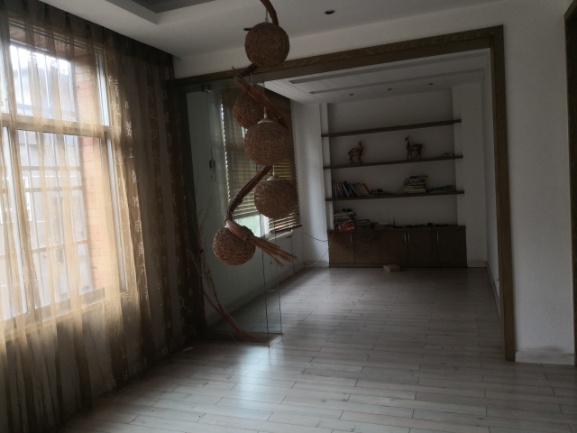 4层房间                                         4层房间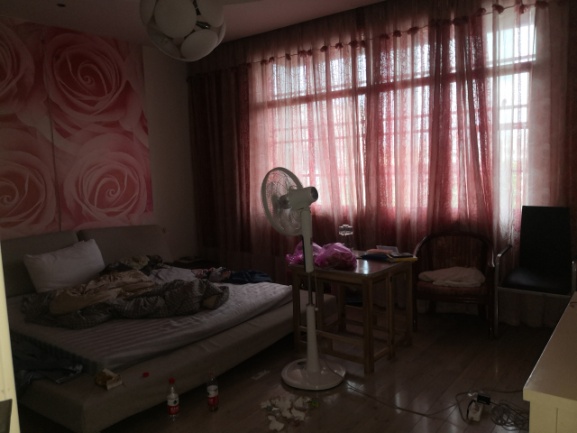 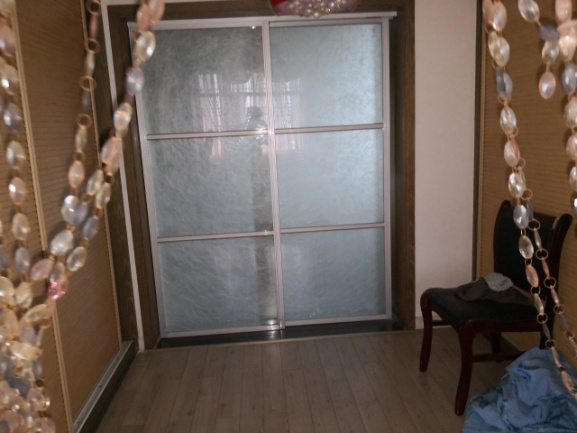 4层房间                                         4层房间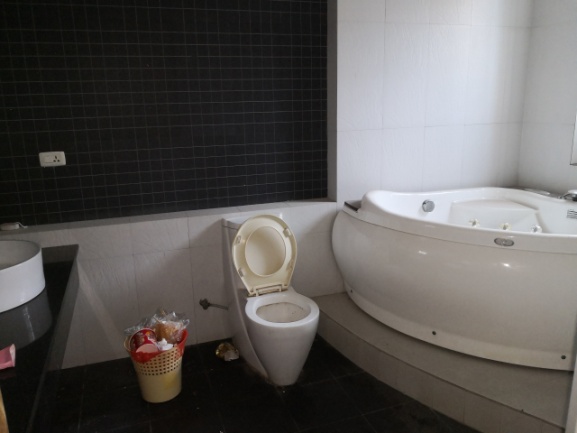 4层卫生间第五层、第六层（复式楼）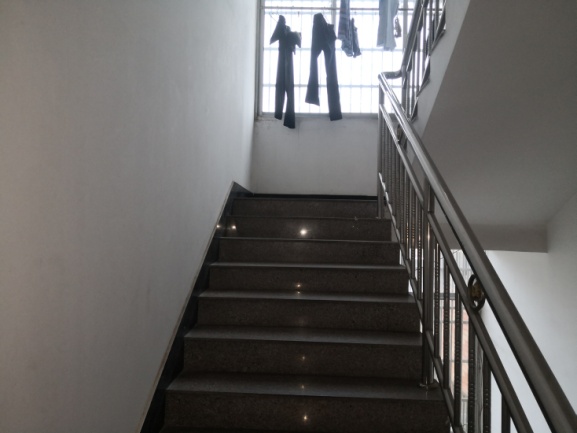 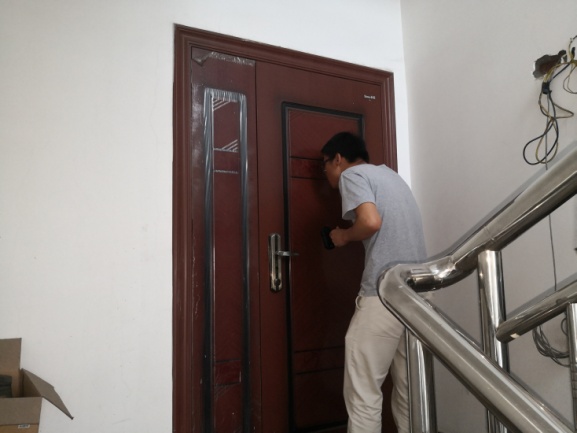 楼梯间                                 第5层入户门第五层、第六层同为复式结构，毛坯房（未能入室）第七层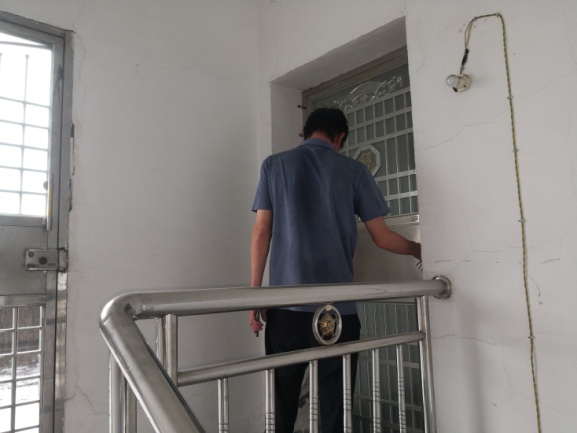 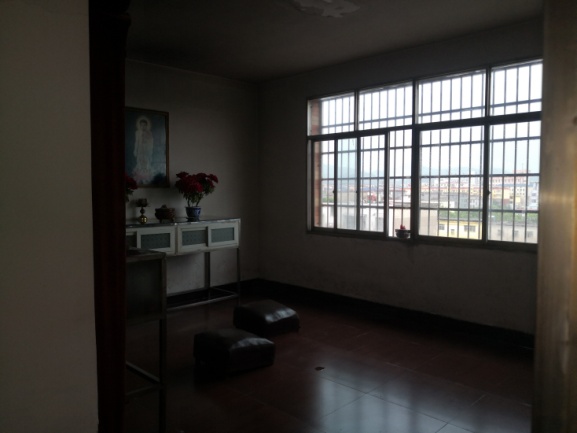 7层入户门                                     7层内景（1间）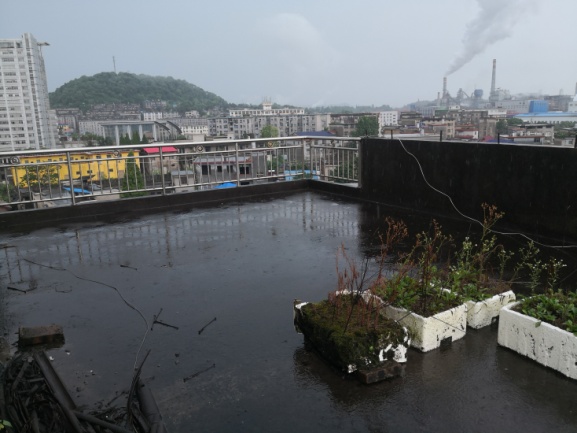 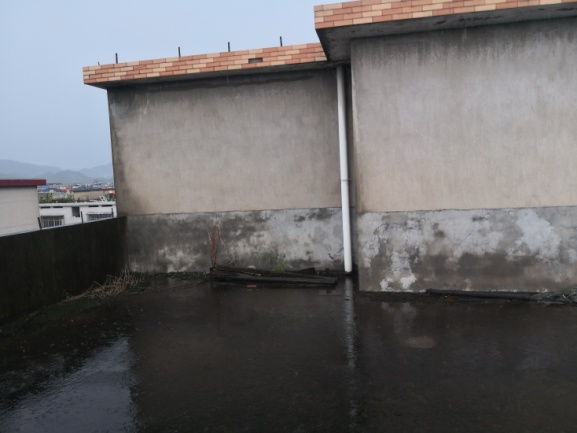 露台                                                 露台刘志明位于萍乡市湘东区峡山口街道办事处砚田居委会一幢住宅楼位置示意图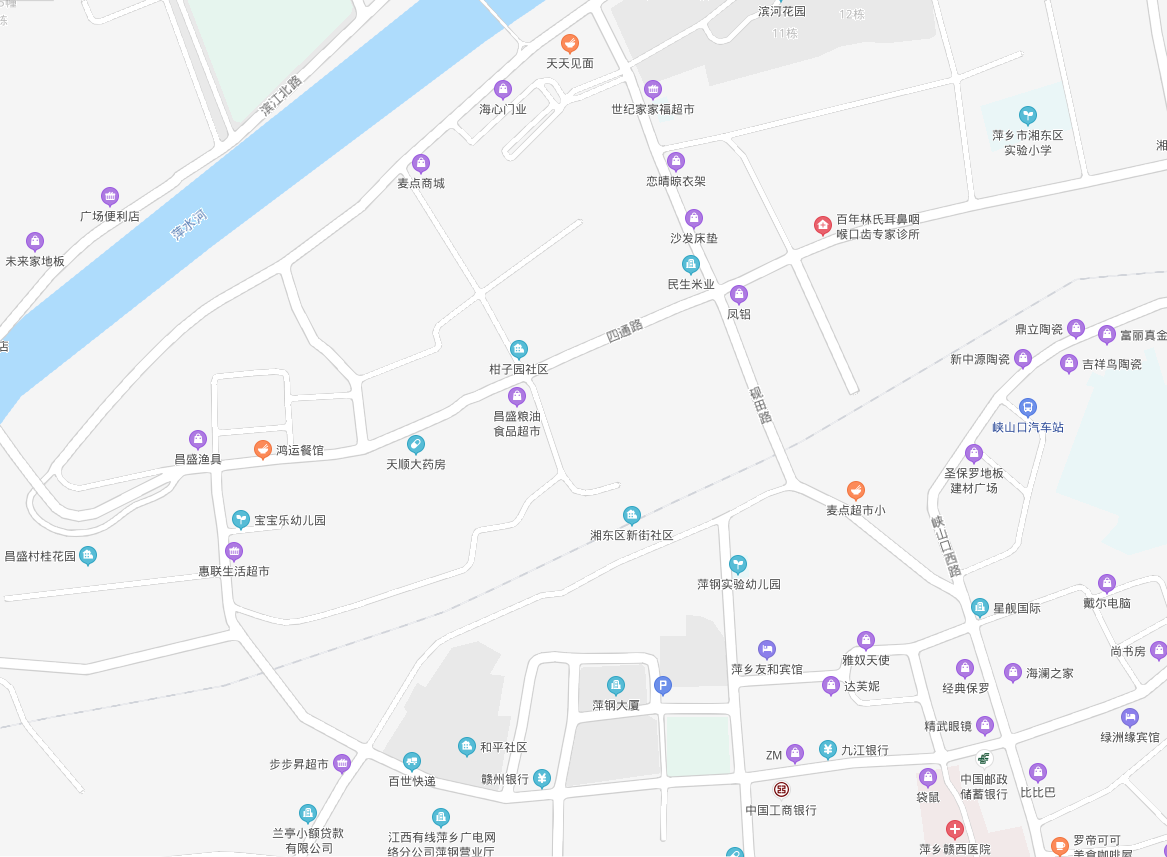 